ELŐTERJESZTÉSTiszavasvári Város Önkormányzata Képviselő-testületének2018. február 15-én tartandó ülésére     Az előterjesztés tárgya:	A Tiszalöki Mentőállomás beszámolója a 2017. évi támogatás felhasználásárólMelléklet:	Beszámoló a határozat-tervezet mellékletekéntAz előterjesztés előadója:	dr. Fülöp Erik polgármesterAz előterjesztés témafelelőse:	 Erdei Kolett köztisztviselő Az előterjesztés ügyiratszáma: 563/2018.Az előterjesztést véleményező bizottságok a hatáskör megjelölésével:Az ülésre meghívni javasolt szervek, személyek:Egyéb megjegyzés: …………………………………………………………………………………….………………………………………………………………………………………………………………Tiszavasvári, 2018. február 9.                                           		    Erdei Kolett                                                                                                	     témafelelősTiszavasvári Város Polgármesterétől4440 Tiszavasvári, Városháza tér 4. sz.Tel.: 42/520-500 Fax.: 42/275–000 e–mail: tvonkph@tiszavasvari.huTémafelelős: Erdei KolettELŐTERJESZTÉS- a Képviselő-testülethez - A Tiszalöki Mentőállomás beszámolója a 2017. évi támogatás felhasználásárólTisztelt Képviselő-testület!Tiszavasvári Város Önkormányzata 2017. évi költségvetéséről és a költségvetés vitelének szabályairól szóló 6/2017. (II.20.) önkormányzati rendeletében a Civil szervezetek működési támogatása kormányzati funkción 100.000.- Ft összegű, kizárólag működési célra fordítható támogatást biztosított a Tiszalöki Mentőállomás részére a Tiszalökért Közalapítványon keresztül. A 100.000,-Ft-os támogatási összeg felhasználásáról szóló tájékoztató levél és a számlák másolata a határozat-tervezet mellékletét képezi.Kérem a Tisztelt képviselő-testületet a beszámoló megtárgyalására és elfogadására.Tiszavasvári, 2018. február 9. Dr. Fülöp Erik                                                                                                PolgármesterHATÁROZAT-TERVEZETTISZAVASVÁRI VÁROS ÖNKORMÁNYZATAKÉPVISELŐ-TESTÜLETÉNEK../2018. (II.15.) Kt. sz.határozataA Tiszalöki Mentőállomás beszámolója a 2017. évi támogatás felhasználásáról Tiszavasvári Város Önkormányzata Képviselő-testülete a Tiszalöki Mentőállomás által benyújtott beszámolót megtárgyalta és az alábbi határozatot hozta:Tiszavasvári Város Önkormányzata Képviselő-testülete 1./	a Tiszalöki Mentőállomás által benyújtott - a 2017. évi támogatás felhasználásáról szóló - beszámolót a határozat melléklete szerinti tartalommal elfogadja.2./	felhatalmazza a Polgármestert, hogy a döntésről tájékoztassa a Tiszalöki Mentőállomás vezetőjét.Határidő: azonnal	Felelős: Dr. Fülöp Erik polgármester…/2018. (II.15.) Kt. sz. határozat melléklete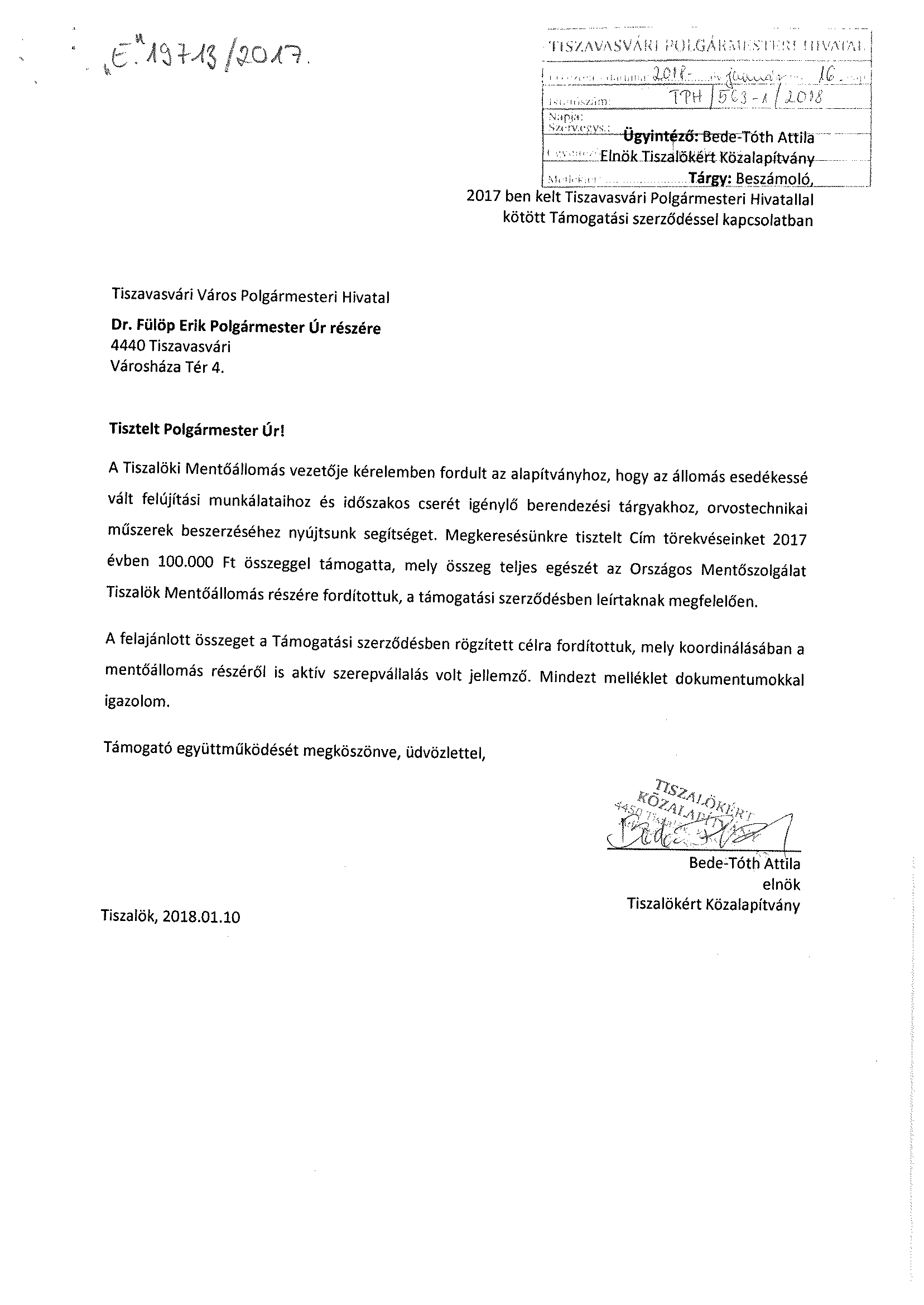 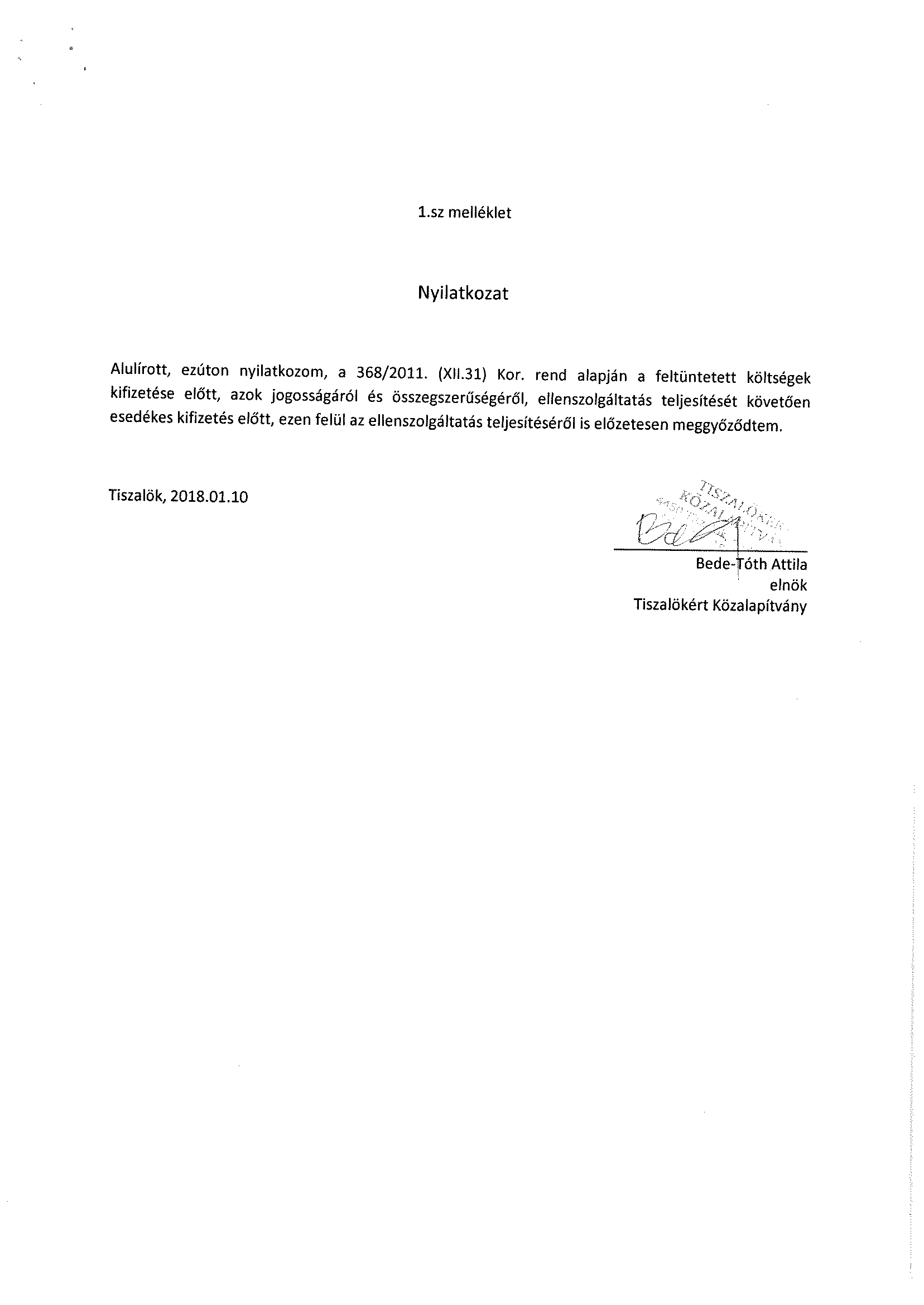 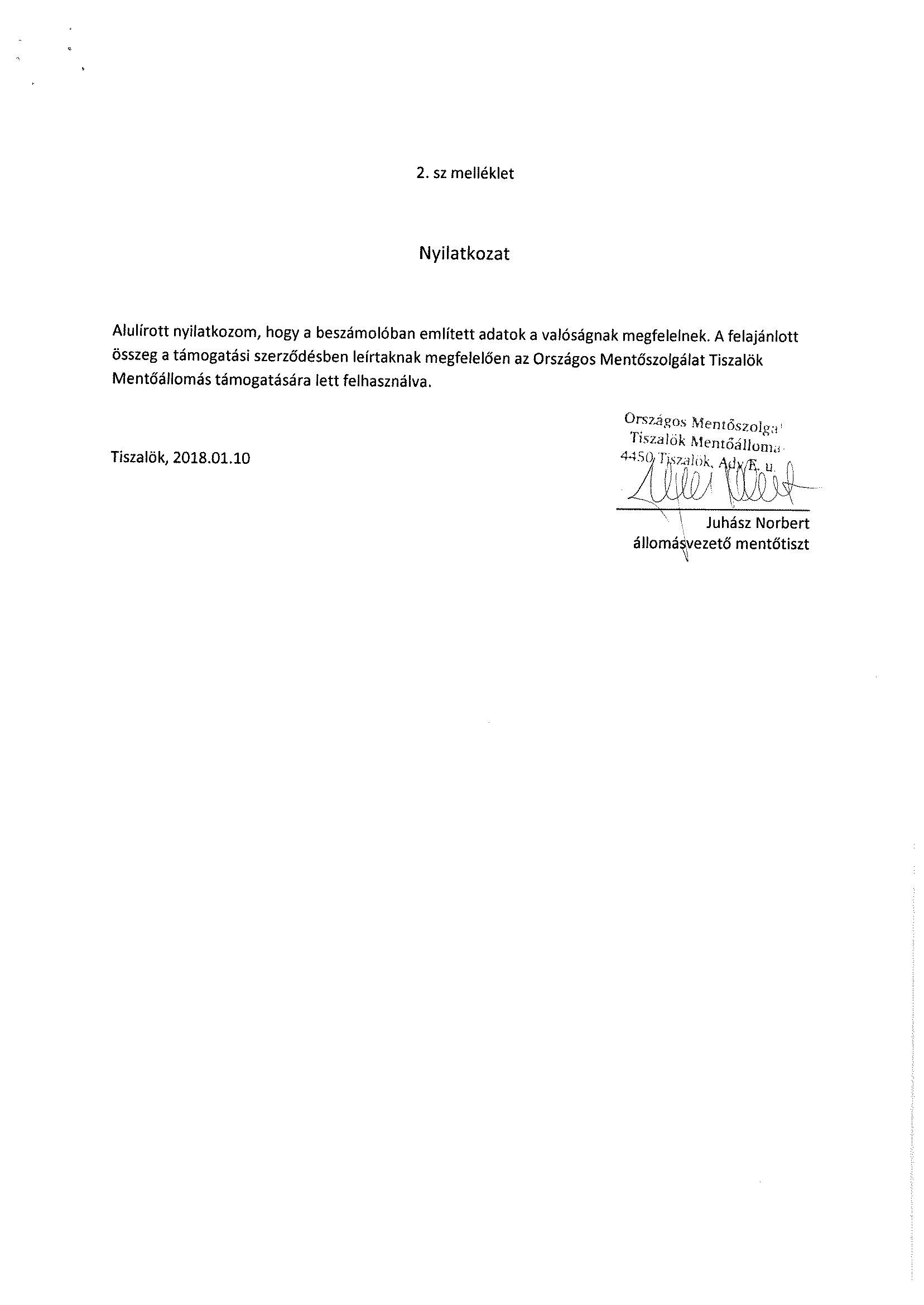 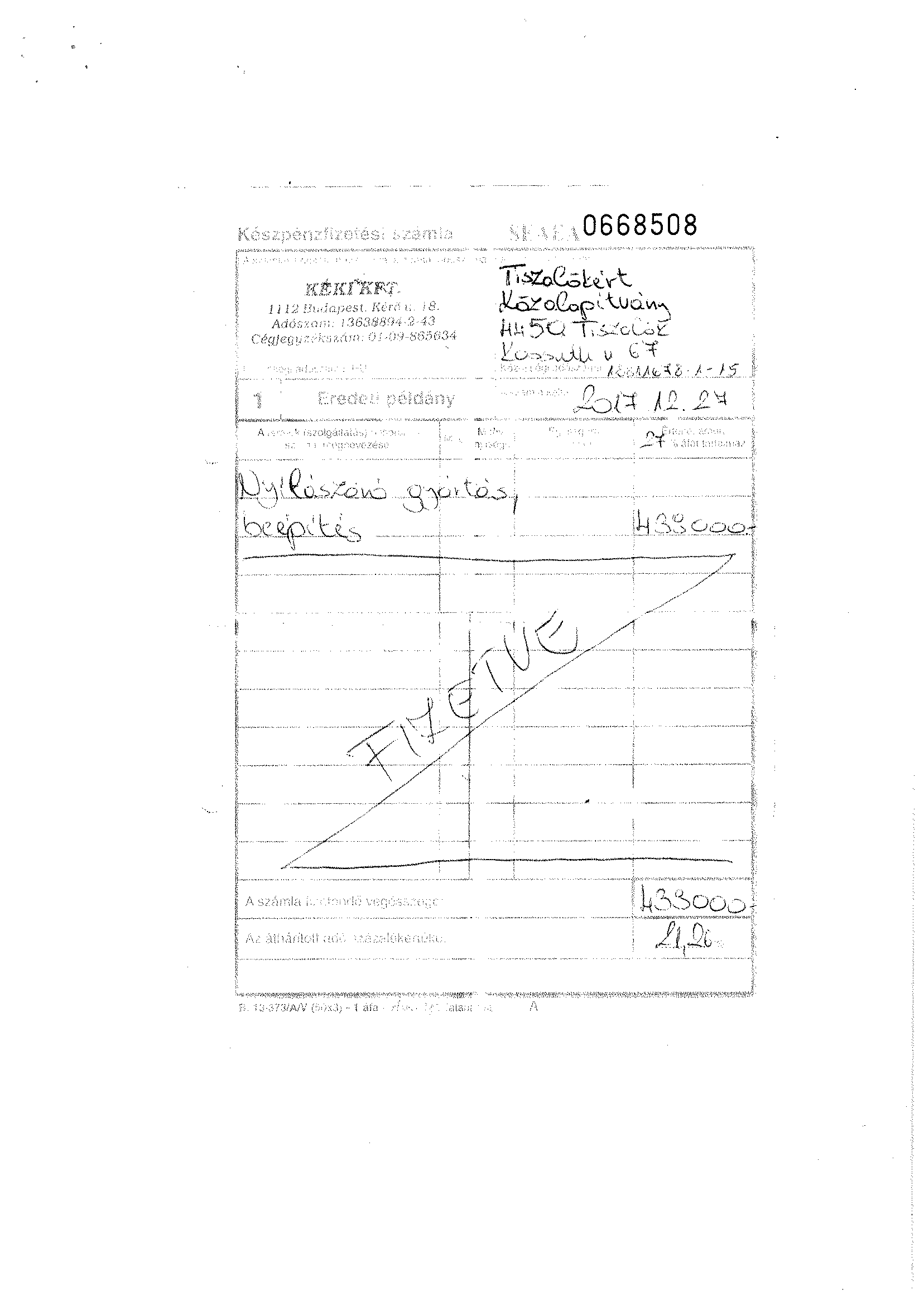 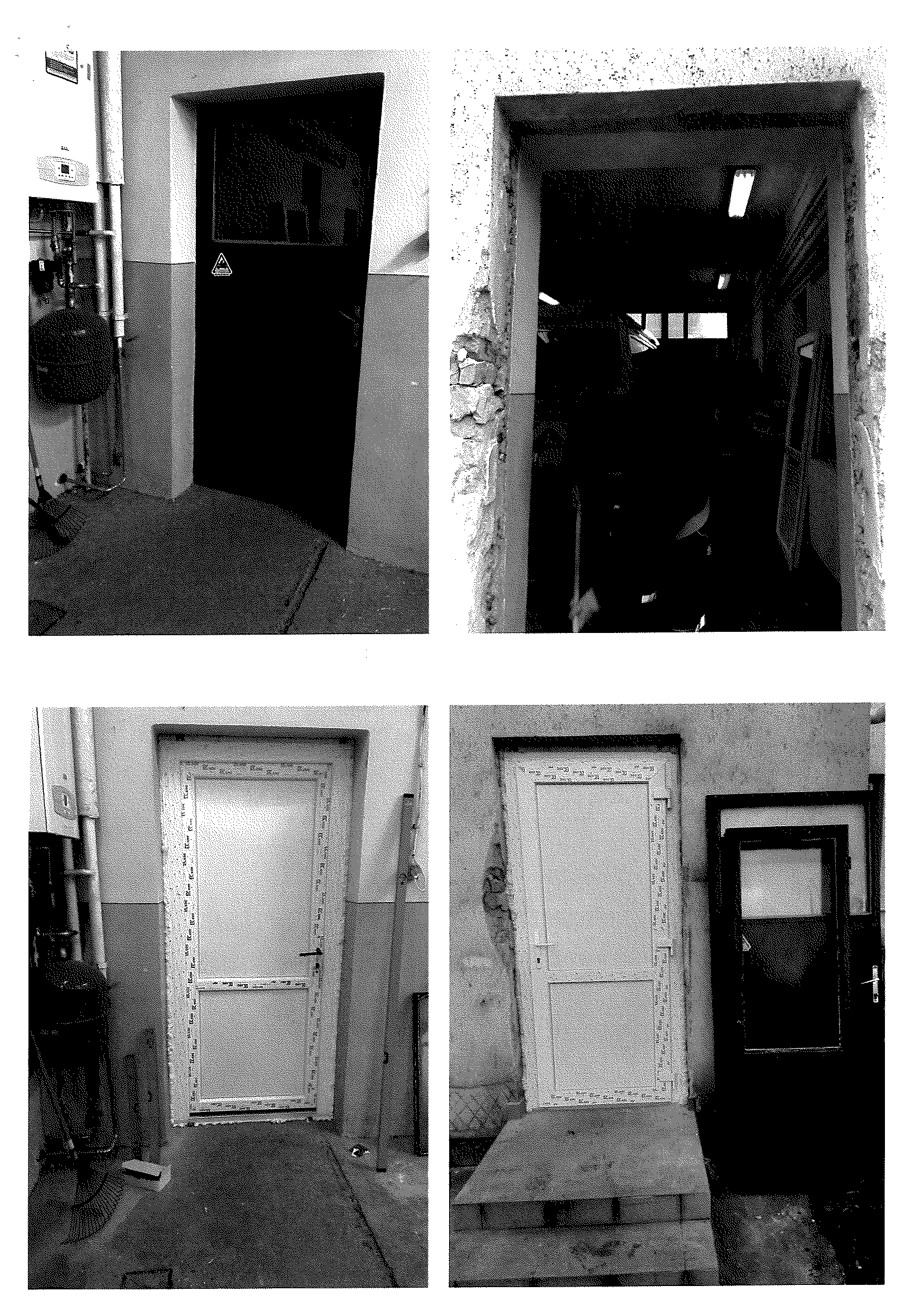 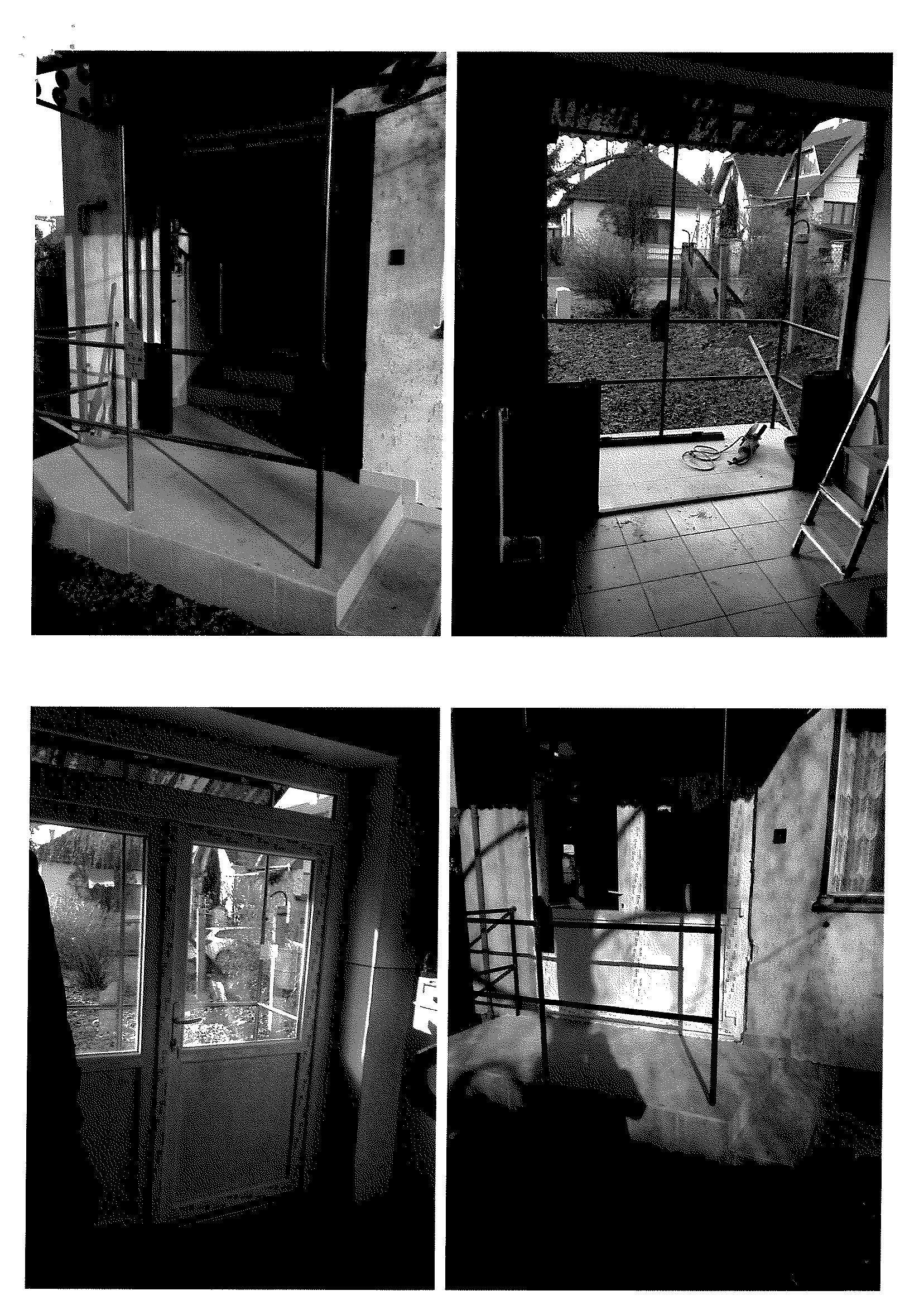 BizottságHatáskörPénzügyi és Ügyrendi BizottságSZMSZ 4. sz. melléklet 30. pontjaNévTitulusElérhetőségeJuhász Norbertállomásvezető mentőtiszt